Application formDynamics of Youth Events (DoY)DoY funding promotes the organization of events with a clear relation with and added value to Dynamics of Youth.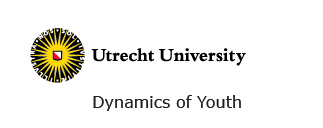 For whom? All can apply.What?Open all year. Applications will be judged by the DoY program committee. ApplicantFirst name		Family Name			Company/Organization			EventTitle			Starting date					End date	Number of days			Place of venue		Disciplines	Estimated number of participants		Requested funding	CONTENT AND PROGRAMMEWhat is the scientific aim and interest of the event (max 100 words) What is the envisioned group of participants? In what way you will promote the event? (max 100 words)BUDGET(overview of the full budget, in euros)Indicate the added value for DoY.Is there a reduced admission fee for researchers and collaborators of DoY for the event and if so, how has been taken care of this? SIGNATURE OF THE APPLICANTFull name		Date			Signature (Add your signature as a picture in jpg- or gif format) Submission: e-mail this form to: p.m.vandijk@uu.nlFor questions contact: Petra van Dijk p.m.vandijk@uu.nl or 030 – 253 6780